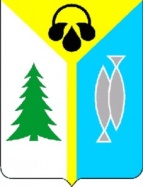 АДМИНИСТРАЦИЯГОРОДА НИЖНЕВАРТОВСКАОТДЕЛ ПО ВОПРОСАМ ОБЩЕСТВЕННОЙ БЕЗОПАСНОСТИ ПРОФИЛАКТИКА ЭКСТРЕМИЗМА И НАЦИОНАЛИЗМА В МОЛОДЕЖНОЙ СРЕДЕМетодические рекомендации для специалистов администрации города, муниципальных учреждений, работающих в сфере профилактики экстремизма в молодежной средег. Нижневартовск4-5 февраля 2013 годаПроектная группа развития регионального социума: Бобров И.В., Черепанов М.С., Шишелякина А.Л.(г. Тюмень), 2013. Основные принципы и подходы к осмыслению проблемы экстремизма в современной РоссииПонятия «экстремизм» и «радикализм»Постсоветская Россия продолжает находиться в ситуации социетальной трансформации и разложения тоталитарности, когда кардинальные изменения охватывают все сферы жизни общества и государства. Многовекторные изменения претерпевают личные и групповые идентичности, в том числе, социального, этнического и религиозного происхождения, трудовые и экономические отношения, юридические и политические институты. Факторами этого процесса являются не только последствия распада советской государственности и ментальности, но и включение российского социума в современные глобальные перемены, характеризующиеся, кроме всего прочего, и мультикультурностью, мировоззренческой и политической гетерогенностью.  В результате еще больше расширяются возможности формирования российскими гражданами той или иной идентичности и создания на их базе сообществ, имеющих свой образ желаемого ими будущего и путей его достижения. Уже сама по себе подобная ситуация порождает возможность конфликта и укоренения в институциональной среде и политической культуре механизмов согласования интересов и разрешения противоречий.Однако, в современных условиях, когда социальные институты либо дисфункциональны, либо находятся в процессе восстановления, происходит снижение способностей общества к достижению согласия или созданию системы обязательных договоренностей о правилах взаимодействия. В этой ситуации возникает соблазн использования той или иной формы насилия в удовлетворении своих интересов или разрешении конфликта. Это порождает потребность придания политическому насилию общественной легитимации, что и получило определение экстремизма, то есть приверженности к крайним (выходящими за пределы нормативных, правовых, морально обусловленных политических действий) политическим действиям, ведущим к дискриминации определенных групп населения, созданию угроз общественной безопасности, правовым отношениям и к развязыванию общественных беспорядков или террористической деятельности.Необходимость решения правовых аспектов противодействия экстремизму привела к законодательному определению экстремизма. В качестве специальных законов, регулирующих отношения в области политического экстремизма, можно выделить три закона: Федеральный закон "О противодействии политическому экстремизму", Федеральный закон "О борьбе с терроризмом" и Федеральный закон "О политических партиях".Согласно Закону, "экстремистская деятельность (экстремизм):  деятельность общественных и религиозных объединений, либо иных организаций, либо средств массовой информации, либо физических лиц по планированию, организации, подготовке и совершению действий, направленных на: насильственное изменение основ конституционного строя и нарушение  целостности Российской Федерации;подрыв безопасности Российской Федерации;захват или присвоение властных полномочий;создание незаконных вооруженных формирований;осуществление террористической деятельности;возбуждение расовой, национальной или религиозной розни, а также социальной розни, связанной с насилием или призывами к насилию;
унижение национального достоинства;осуществление массовых беспорядков, хулиганских действий и актов вандализма по мотивам идеологической, политической, расовой, национальной или религиозной ненависти либо вражды, а равно по мотивам ненависти либо вражды в отношении какой-либо социальной группы;пропаганду исключительности, превосходства либо неполноценности граждан по признаку их отношения к религии, социальной, расовой, национальной, религиозной или языковой принадлежности; пропаганда и публичное демонстрирование нацистской атрибутики или символики либо атрибутики или символики, сходных с нацистской атрибутикой или символикой до степени смешения…Во вторую очередь к экстремистской деятельности Закон относит: публичные призывы к осуществлению вышеуказанной деятельности, финансирование и предоставление материально-технических средств, недвижимости, учебной, полиграфической базы, информационных услуг и т.д. (ст. 1, п.п. 3, 4)." Таким образом, законодательно были определены основные угрозы экстремизма, которым обязаны противостоять органы государственной власти и местного самоуправления. В политическом смысле экстремизм – это проявление концепций, направленных на применение объяснительных схем и действий, следствием которых явится целеполагающее разрушение системы общественных ценностей и политических систем. Именно в этом смысле экстремизм является проявлением крайней, конечной политики, отвергающей ценности иных общественных групп, легитимность их социальных интересов и политических возможностей. Экстремистские группы направлены даже не на ревизию существующей системы, а на ее слом. Подобный подход сужает квалификацию формаций, определяемых как экстремистские. Экстремизм есть целенаправленные действия (как высказывания, так и деяния), направленные на дискриминацию, сегрегацию, исключение и/или уничтожение социальных групп по причине приписываемой им внутренне присущей и неизменной антиобщественной сущности.Зачастую, в политической сфере происходит смешивание экстремистской и т.н. радикальной политической деятельности, что особенно часто происходит в отношении политической оппозиции непривычных социокультурных гражданских ассоциаций (например, религиозного характера). Как представляется, продуктивным является понимание радикализма в политике как проявления политических концепций, ставящих в смыслообразующие основания политической деятельности коренные, корневые проблемы либо того или иного социально-политического движения, либо социально-политической деятельности. Например, не частные вопросы путей достижения капитализма в России, а необходимость соединения свободного рынка, правового государства и политической демократии как институциональных условий достижения капитализма как современной продуктивной социально-экономической системы. Подобные радикальные концепции в современных российских условиях являются внесистемными, так как коренным образом меняют ценности политической деятельности и перспективы развития страны. «Радикальные» средства, которые используются данными формациями, также являются внесистемными, так как существующие механизмы политической коммуникации институализированы под иные задачи иных политических сил и, в целом, не доступны для радикалов, да и не соответствуют тем ценностям и целям, которых они хотят достичь. Различия, позволяющие установить продуктивное разграничение понятий радикализм и экстремизм, коренятся в понимании ценностного антигуманизма экстремизма, полагающего социальные группы не исторически сложившимися или конструируемыми общностями, лишь ассоциирующими персон, их составляющих, а  примордиальными группами, обладающими неизменными обезличенными культурными, моральными и т.п. характеристиками и строящего на основании этого тотальную политику исключения «чужих» групп.Национализм  как угроза социально-политическому развитию РоссииУгрозы, которые несет для общества распространение и легитимация националистических настроений и деятельность националистических организаций (вне зависимости от их этнических характеристик) для общества, политической системы и государственности многообразны. Пропаганда национализма ведет к укоренению в общественном сознании антигуманизма и отрицанию принципа справедливости. Легитимируется принцип дискриминации людей на основании их культурных характеристик, возможность этнизации социетальных отношений и сегрегации национальных сообществ. Все это создает предпосылки разрушения большого общества. В определенной мере подобное развитие ситуации уже осуществляется в субъектах Российской Федерации на Северном Кавказе, где легитимация национализма как образа мысли, политической идеологии и повседневных частных и публичных практик в значительной степени состоялось. Отметим, что национализм угрожает дезинтеграции и той этнической группы, на представительство интересов которой претендуют националистические активисты. Как предосудительное поведение трактуются националистами все частные и общественные практики, расходящиеся с теми, которые одобряются и сакрализуются в националистической мифологии. Это наносит удар по межнациональным семьям и их детям; ведет к давлению и допустимости насилия в отношении тех, кто продолжает придерживаться осуждаемых националистами культурных традиций. Врагами нации, исключаемыми из ее состава, объявляются все граждане, которые оппонируют националистам, либо просто транслируют в общественное сознание культурные, исторические и т.п. нормы своей нации, отвергающие мифологию национализма.Граждане, своей общественной и политической деятельностью прямо или косвенно затрудняющие реализацию общественных идеалов и политических целей националистов уже в настоящее время подвергаются с их стороны политическому насилию. Так, например, русские националисты свою многолетнюю террористическую деятельность направляют и против русских общественных деятелей, которые оппонируют им с позиций гуманизма, антифашизма или определяются националистами как предатели интересов русской нации. В последнем случае надо вспомнить, что часть нападений на офисы «Единой России» и опорные пункты милиции в 2010 г. совершались и русскими правыми радикалами. Таким образом, национализм способствует укоренению в общественном сознании и политической практике экстремистских воззрений и политических стратегий. Это проявляется  в целенаправленных действиях (как в высказываниях, так и деяниях), направленных на дискриминацию, сегрегацию, исключение и/или уничтожение социальных групп по причине приписываемой им внутренне присущей и неизменной антиобщественной сущности. Именно в этом смысле проявления этнополитического экстремизма являются выражением крайней, конечной политики, отвергающей ценности иных социокультурных и общественных групп, легитимность их социальных интересов и политических возможностей. Так как российская государственность базируется на принципах равенства людей вне зависимости от их национальных и иных различий, экстремизм националистов направлен на декларацию и реализацию  концепций, следствием которых явится целеполагающее разрушение системы общественных ценностей и политической системы России.В настоящее время в националистических сообществах уже легитимирована идея о допустимости и необходимости политического насилия в отношении мигрантов, левых и либеральных активистов, лиц, ассоциируемых с политическим режимом. Таким образом, исключение националистами из гражданского сообщества заметных слоев населения, недостаточный, по мнению националистов, отклик общества на националистическую пропаганду, в целом, успешные действия правоохранительной системы и иных органов государственной исполнительной власти по сдерживанию и делегитимации национализма, а также многолетнее культивирование националистическими организациями политического насилия, практика террора способствуют распространению в националистических сообществах идеи о необходимости гражданской войны (национальной революции) как основного средства достижения своих идеалов.  Именно поэтому националистические организации представляют одну из основных угроз общественной безопасности России.Экстремизм в молодежной среде: сущность и формы проявленияВ экстремистских сообществах и иных объединениях, допускающих в своей деятельности экстремистские проявления, заметно участие молодых граждан. Это вызвано рядом факторов. Во-первых, современной российской молодежи наиболее сложно приходится в условиях социетальной трансформации, так как она, зачастую, не может использовать в качестве примеров и механизмов социализации опыт своих родителей и старших поколений, например, находящихся в процессе десоциализации. Это ведет к маргинализации части молодого поколения, укоренения в ее культуре асоциальных моделей поведения. Во-вторых, социальные позиции, политический опыт части молодого поколения не позволяют ему последовательно и рационально следовать декларируемой ныне политической парадигме, а все более и более заставляют склоняться к осуществлению альтернативных современному политическому режиму проектов будущего России. Наблюдаемый абсентеизм другой части молодежи  также связан с критическим восприятием современных социально-политических практик, отчуждением от истеблишмента и государства, а значит – с возможностью асоциальных политических действий. В-третьих, в этих условиях именно молодежь становится наиболее восприимчивой к радикальной политической пропаганде, предлагающей простые и быстрые способы преодоления социальной депривации, неравенства и конфликтов, а ее политический опыт делает молодежь доступным объектом манипуляции и вербовки со стороны идеологов и активистов, сознательно ведущих антиобщественную и антигосударственную деятельность. Как показала современная российская политическая история, молодежные объединения создавались политическими партиями и движениями с целью использования молодежи как ресурса для уличных публичных выступлений и мобилизации своего электората. Таким образом, молодежи изначально отводилось место некого боевого отряда, решающего наиболее политически острые и общественно заметные публичные задачи. Однако, очень скоро молодые активисты, предназначенные для радикальных действий, пусть первоначально и в рамках закона, стали проявлять недовольство тем, что ими лишь манипулируют, добиваясь за их счет достижения договоренностей с властями, и не повышают значения молодых активистов в партийных или организационных структурах. Тогда молодые активисты, получившие опыт радикальных (на грани закона) действий, стали проявлять политическую самостоятельность, а разочаровываясь в политической принципиальности старших товарищей, все более и более стали практиковать эпатажные, а затем и экстремистские политические действия. Именно такую эволюцию пережил Российский коммунистический союз молодежи, связанный с ранее официально существовавшей Российской коммунистической рабочей партией (ныне действует как не нуждающееся в регистрации политическое движение). Примером подобных молодежных леворадикальных групп и оформился представляющий собой ассоциацию сообществ и общественных деятелей молодежный Левый фронт. Схожая политическая эволюция и у некоторых фашизоидных молодежных сообществ, известных под обобщенным определением «скинхеды», эмансипировавшихся от разнообразных националистических и фашистских объединений.В то же время, в России есть примеры экстремистских объединений, формировавшихся изначально как молодежные сообщества. Это Национал-большевистская партия, определенные солидарности «скинхедов», с определенными оговорками – Партия исламского освобождения (Хизб ут-Тахрир аль Ислами), Авангард красной молодежи. Даже в том случае, когда лидерами указанных объединений являются люди старших возрастов, сами формации образовывались как аккумулирующие молодое поколение, не связанное с предрассудками и оппортунизмом взрослых политических активистов. Молодежь в этих организациях воспринимается как антисистемная, революционизирующая часть общества, призванная совершить радикальный переход к качественно новому общественному порядку. Именно поэтому молодежные объединения, порвавшие со своими материнскими организациями или возникшие как собственно молодежные сообщества, зачастую, более склонны к экстремистским проявлениям в своей политической деятельности.В конце ХХ – начале ХХI вв. стало возможным говорить об общественно заметном распространении радикальных политических концепций в молодежной среде. Однако, сами по себе радикальные политические представления и практики не являются достаточным основанием перехода к экстремисткой деятельности. Политический экстремизм формируется в том случае, если общественная организация не может реализовать свои цели посредством нормативных политических институтов и механизмов. Например:организация умышленно игнорируется, исключается из политического процесса органами власти или иными его участниками;организация в своих идеологических построениях не может осмыслить актуальных социальных интересов того слоя населения, с которым она себя соотносит, и обрекает себя на т.н. «политическое сектантство», начинает противостоять всем, кто не поддерживает ее деятельно;организация изначально ведет антисистемную политику, мыслит себя неким авангардом, который обязан своей деятельностью политически пробудить (заставить встать на антисистемные позиции) определенные группы населения;организация находится под репрессивным давлением органов власти или политических антагонистов, что заставляет ее начать переосмысливать существующую политическую систему с антисистемных позиций и переходить к стратегиям защиты своих членов, сторонников и союзников.В целом, в подобном положении дел в той или иной степени находятся организации националистической молодежи и исламистов. Исламская партия освобождения (Хизб ут-Тахрир аль-Ислами), пока пошла по пути большей конспиративности своей партийной деятельности с целью вывода себя из-под удара правоохранительных органов и политических конкурентов внутри исламского сообщества. Леворадикальные организации в настоящее время находятся в стадии идеолого-мировоззренческой эволюции, осмысления своего слабого влияния на массы. Гипотетический переход леворадикальных молодежных сообществ к экстремистской деятельности возможен в случае непродуктивности личностного роста их лидеров и неудачи в расширении их политического влияния на молодежь.Важным моментом в оценке угроз экстремизма является осмысление возможности применения физического насилия. Как свидетельствуют факты, молодые русские националисты, действующие в России, регулярно практикуют политическое насилие. Насилие не только постоянно декларируется в их выступлениях, печатных и электронных материалах и лозунгах, наносимых на стены зданий, но и реализуется в нападении на анархистов, левых радикалов и лиц не русского происхождения. Можно утверждать, что значительна угроза применения насилия нерусскими националистами и исламистами. По меньшей мере, желательность и моральная готовность к этому декларируется внутри их среды. Применению насилия со стороны исламистов благоприятствует джихадистская пропаганда и утверждения о дискриминации мусульман, с которыми  периодически выступают отдельные представители старшего поколения и молодых активистов мусульманского сообщества. Надо иметь ввиду, что подобное развитие ситуации свидетельствует, что отдельные представители вышеуказанных групп молодежи перешли или находятся в стадии идейной подготовки к террористической деятельности против определенных групп российских граждан и представителей государственной власти.Отдельные представители леворадикального сообщества, в целом, готовы к применению ответного насилия к фашизоидной молодежи. Пока в среди леворадикалов мало сторонников системного насилия в отношении представителей органов власти и населения. Хотя, как уже отмечалось, социальная (классовая) неприязнь и допустимость организованного классового насилия будущего социалистического государства транслируется в молодежные круги, близкие коммунистическим объединениям, единичными его активистами.  В среде анархистской, антифашистской и либеральной молодежи противоядием к применению насилия являются идеи гуманизма. Гипотетически применение политического насилия этими группами молодежи возможно как мера личной или политической обороны в ответ на применение к ним жестоких методов противодействия.Этнополитический экстремизм, национализм в молодежной средеВ настоящее время можно констатировать, что для значительной части граждан России национализм обретает всё большую актуальность в политическом смысле. При этом наиболее масштабным является русский национализм. Так, по результатам исследования Аналитического центра Юрия Левады в 2012 г. всё большую значимость для населения России приобретает проблема ограничения притока приезжих. Численность сторонников лозунга «Россия для русских» остаётся на уровне 41 % населения при 55 % не согласных с этим утверждением.  Основными средами воспроизводства этих идей становятся такие группы, как Русское национальное единство (РНЕ), Движение против нелегальной иммграции (ДПНИ), «Славянский союз», «Русский образ» и т.п.. Националистические идеи воспроизводятся в среде активистов православной общественности и казачества. Активная циркуляция радикализирующегося политического национализма различных типов запускается в футбольной среде фанатов, военно-патриотических объединениях, секциях боевых единоборств и тренажёрных залах. Одновременно с русским национализмом формируются националистические группы нерусской молодежи, хотя общественная заметность их гораздо ниже.На рубеже ХХ-ХХI вв. русское национальное движение и идеи политического национализма претерпевают ряд существенных изменений. Одним из основных направлений этих изменений стало активное подключение к движению городской молодёжи старшего подросткового и студенческого возраста. Наряду с расистской идеологией скинхедов в национальном движении начинают воспроизводиться имперско-националистические и этнонационалистические течения политического национализма, способные, зачастую, сливаясь между собой, существовать одновременно как в рамках одной группы, так и в пределах одного сознания члена группы.Национальная идентичность, формируемая в пределах имперско-националистических представлений, задаётся через идею восстановления и защиты «великодержавности» России, несущими опорами которой являются православное вероучение, особый правовой статус русского этноса как государствообразующего и государство как инструмент поддержания великодержавного порядка.       Объектом социальной самоидентификации этнонационализма является общеразделяемое представление о русском этносе как  примордиальной сущности, определяющей качества, социальные интересы и права личности, к нему принадлежащей. Из этого вытекают мнения, в соответствии с которыми каждый человек, ассоциированный с той или иной этнической группой, является наследником приписываемых ей «изначальных»/«природных» положительных или отрицательных черт, обладает неизменными интересами, связанными с возрождением, развитием и защитой своего этноса, а также исконными преимущественными правами на территории, которая по тем или иным причинам рассматривается в качестве исторической родиной его этноса. За пределы русского этноса в данных идеях, как правило,  выводятся алкоголезависимые, наркоманы и гомосексуалы, определяемые в качестве «позора нации».  Идеалом образа будущего России данные идеологии определяют поддерживающийся государством социальный порядок, в котором доминирующее социальное, правовое положение обеспечивается принадлежностью к русскому этносу. Современная российская ситуация рассматривается при этом как этап этнической мобилизации в целях как политической, так и вооружённой борьбы с основными угрозами реализации описанного порядка.Итак, можно утверждать, что по причинам идеологического и организационного характера проявления экстремизма наблюдаются в пропаганде и публичной деятельности разнообразных националистических  молодежных сообществ. Объектами этих проявлений являются:российское общество, т.к. по мнению националистов, его социальные институты препятствуют доминированию или ведут к дискриминации той национальной группы, выразителями интересов которой они себя считают;российская государственная и политическая система, т.к. ее юридические институты и практики не способствуют реализации планов указанных экстремистских групп и оказывают противодействие их деятельности, расценивая ее как противозаконную, ведут к дискриминации слоев населения, с которыми ассоциируют себя экстремисты;отдельные группы населения России, жизненный уклад или деятельность которых указанные экстремисты расценивают как недопустимую или вредную для социальной группы, с которой себя ассоциируют (для русских националистов – нерусские слои населения, особенно те, кто не низводит себя на роль младшего брата русского народа, русская интеллигенция и другие оппонирующие националистам группы русского населения; для татарских националистов – русское население как потомки захватчиков, продолжающие эксплуатацию природных и социальных ресурсов татарского народа, препятствующие его свободному развитию; для нерусских националистов – выходцев с Северного Кавказа и Закавказья – русское население как группа, на которую возлагается  коллективная ответственность за боевые действия на Северном Кавказе и социальные фрустрации жизни в диаспоре, а также за действия русских националистов);отдельные граждане, принадлежащие (или это качество приписано им экстремистами) к неприятным для экстремистов слоям населения.Причинами довольно широкого использования экстремизма (пропаганда ксенофобии, расовой и национальной ненависти, призывы к дискриминации и насилию, совершение насильственных действий в отношении нерусских граждан) в своей общественной деятельности русскими молодежными националистическими сообществами является:человеконенавистинческие расовые, этнические теории, которые низводят других людей до уровня нечеловека, существа, в отношении которого не действуют моральные нормы;усвоение т.н. «гопнической» (люмпенской/десоциолизированной) культуры и морали в отношении других людей вообще; культ насилия; круговой поруки; эгоистического асоциального поведения; недоверие мнению других людей, а значит и легитимности нормативных в общественно-государственных взаимоотношениях процедур урегулирования интересов и конфликтов; дезориентация в оценке системной социальной природы происходящих в стране изменений и конфликтов;дезориентация, вызванная использованием этнических оценок и т.п. в средствах массовой информации, в заявлениях отдельных представителей органов власти, восприятие этого как легитимации этнополитического, националистического образа мыслей и действий;уверенность в ненаказуемости.Причинами экстремистского образа мыслей, распространения экстремистской пропаганды и отдельных насильственных преступлений экстремистского характера националистической молодежи нерусской национальности, кроме выше обозначаемых факторов, являются:усвоение антирусских, антироссийских настроений, мнений, наличествующих в определенных группах татарского, кавказского и мусульманского населения;усвоение и абсолютизация сегрегационных моделей, транслируемых отдельными представителями салафитского течения ислама;проявление т.н. защитного национализма социокультурных или депривированных меньшинств (это не меняет негативных моральных и юридических оценок данного явления).Религиозно-политический экстремизм в молодежной среде России и пути его предотвращенияСерьезные угрозы экстремизма формируются в поле религиозно-общественных отношений. Длительное распространение фундаменталистских религиозно-политических концепций христианского и исламского толка начинает сказываться на мировоззрении части верующей молодежи. В 2000-х гг., в связи с оформлением религиозно-конфессиональных сообществ, в границах православного и исламского сообществ стали проявляться фундаменталистские группы, распространяющие идеи религиозного экстремизма. В рамках православного сообщества в настоящее время молодежь все еще является более объектом, чем субъектом экстремистской пропаганды, проповедующей религиозную исключительность, дискриминацию российских граждан неправославных вероисповеданий и атеистов. В настоящее время, в силу меньшей институализированности ислама и мусульманских проповедников в российское общество, именно представители исламской молодежи становятся субъектами распространения ислама, зачастую, в его радикальных, политизированных версиях. В мусульманском сообществе вследствие исламистско-политической пропаганды религиозной исключительности, необходимости сегрегации мусульман от российского общества, вторичности российской государственно-правовой системы по сравнению с шариатом, джихада как главной цели мусульманина молодые мусульмане различного этнического происхождения стали субъектами данной пропаганды, а то и членами антигосударственных нелегальных объединений. Все чаще молодые последователи ислама декларируют антироссийские идеи, ненависть к неверным (немусульманам), необходимость личного участия в джихаде в Афганистане, Пакистане, Центральной Азии и на Северном Кавказе. Поскольку догматическим основанием обозначенных идей и стратегий для части мусульман региона выступает салафизм, социально-политические концепции, включающие данные идеи и оправдывающие данные стратегии, а также объединения, которые эти концепции разделяют, называют радикально-салафитскими. Схожие идеи распространяют и члены запрещенной Верховным судом России как террористической организации Исламской партии освобождения (Хизб ут-Тахрир аль-Ислами). Представители мусульманской молодежи, вступающие в исламистские организации, как правило, недовольны ситуацией в традиционном исламском сообществе. Для них не авторитетны руководители мусульманских общин, которые либо «недостаточно образованы», либо слишком терпимы к сложившейся религиозной ситуации в регионе и стране. Такой представляется обстановка исламистам. В прошедшие десятилетия в Российской Федерации и, соответственно, в ХМАО росло число проповедников ислама, получивших религиозное образование в арабских странах, охваченных концепциями исламского возрождения и экспансионизма, или от людей, обучавшихся у сторонников различных версий радикально-салафитских политических идеологий. В результате именно модели исламского поведения, диссонирующие исламским традициям, укоренившимся в России, и обществу, не основанному на принципах шариата, наиболее часто транслируются исламскому сообществу. Нередко именно молодежь становится адептами подобных учений. Это связанно с ее социокультурным и социальным опытом, затрудняющим положительную вторичную социализацию, ценностным разрывом со старшим поколением, делающим его опыт невостребованным (а зачастую и контрпродуктивным), наличием в радикально-исламистской пропаганде элементов социальной критики, находящей свое подтверждение в окружающей молодых людей российской действительности. В результате формируются салафитские  молодежные солидарности, построенные на радикальном исламизме и отчуждении от российского общества и государства. Они оформляются вокруг отдельных проповедников, авторитетных знатоков ислама, харизматических личностей. Подобные сообщества не афишируют своей деятельности, привлечение новых членов идет индивидуально, почти вербовочными методами.  Целями радикально-салафитских сообществ становятся: изучение ислама, исламский призыв (проповедь) и подготовка к джихаду против неверных (немусульман и т.н. «лицемерных мусульман»). Причем, джихад понимается в этом случае как военное противостояние неверным и нешариатским общественно-государственным системам.Это чревато дальнейшей радикализацией общественных и религиозных взглядов молодых мусульман. Это может принимать форму экстремистских проявлений, допущенных мусульманской молодежью. Экстремистские действия части молодых мусульман оказывают моральное и политическое давление и на старшее поколение (зачастую, не удовлетворенное своим социальным статусом) исламского сообщества. Основными концепциями, которые распространяются на сегодняшний день, и могут быть определены как источники радикальных и экстремистских религиозно-политических смыслов, являются радикально-салафитские концепции и идеология «Хизб ут-Тахрир аль Ислами».Общими политическими признаками этих концепций являются: восприятие общества в виде бинарной оппозиции («мусульмане» - «враги мусульман»); признание нелегитимности для мусульман немусульманских неисламских государственных структур, а также производимых ими законодательных норм; декларирование легитимности халифата в качестве системы управления общественной жизнедеятельностью, регулируемой нормами шариата и контролируемой халифом (главой мусульман); признание вооружённой борьбы с «врагами мусульман» в качестве способа установления халифата на территориях проживания мусульман.Однако в отличии от идеологии «Хизб ут-Тахрир аль Ислами» именно в радикально-салафитских концепциях мусульмане, придерживающиеся иных исламских догматико-обрядовых представлений, объявляются «врагами мусульман». По мнению салафитов, это позволяет (1) исправить ислам – очистить его от перекосов доминирования в обрядах и вероучении адата, (2) оттеснить мусульманских проповедников традиционного ислама, вносящих в жизнь российских мусульман нововведения, (3) отделить мусульман от неверных, лицемеров (псевдомусульман) и кафирского государства. Важное место в проповеди салафитов занимает и тема единения мусульман, мусульманской солидарности, особенно с теми, кто ведет джихад.Идеолого-политические концепции Хизб ут-Тахрир аль-Ислами (Исламской партии освобождения), как и все фундаменталистские религиозные течения, отвергают истинность любых религий, кроме ислама. Ислам рассматривается как целостная и всеобъемлющая концепция, позволяющая мусульманину избегать в своей личной и социальной жизни следования, не восходящие к исламской традиции морали, науки, светским идеологиям.Целью Хизб в политическом плане является возрождение исламского образа жизни и распространение исламского призыва по всему миру. Она включает в себя возвращение мусульман к исламской жизни, в исламском государстве и обществе, где все дела решаются на основе шариата, а взгляды мусульман определяются установлениями и запретами Аллаха. Исламское государство – это халифат, где мусульмане выбирают себе халифа и дают ему клятву на верность с условием, что его деятельность основана на Коране и Сунне, и ислам будет распространяться по всему миру.Формально Хизб не революционная организация. Восстановление Халифата мыслится как многоступенчатый процесс, который начинается с создания всемирной структуры Исламской партии освобождения, ее пропагандистко-агитационной деятельности по исламизации мусульман (исламский призыв) и лишь затем следует переход к восстановлению халифата (джихад), сначала в странах арабского Востока, затем – на всех территориях, над которыми хоть раз развевалось знамя пророка Мухаммеда, а на завершающей стадии – всемирное воплощение мусульманского миропорядка. Важным аспектом политической стратегии Хизб является допущение джихада в борьбе за укоренение исламских ценностей, воссоздание халифата и его всемирное укоренение. Как отмечают эксперты, политические документы Партии исламского освобождения практически всегда обозначают джихад именно как войну. Идеологи партии подчеркивают: «Джихад является обязанностью мусульманина. В соответствии с этим военная подготовка является обязательной. Джихад не является оборонительной войной, но это борьба за возвеличивание слова Аллаха. И мы должны вести джихад с целью распространения Ислама и исламского призыва даже тогда, когда неверные не нападают на нас». И хотя время наступления джихада остается прерогативой Аллаха, как отмечал видный активист Хизб, его наступление ожидается отдельными членами данной партии в течение ближайшего десятилетия.В настоящее время основными политическими стратегиями региональных ячеек Хизб являются: Во-первых, поддержание организационной структуры партии, периодически разрушаемой деятельностью правоохранительных органов. Во-вторых, возобновление идеолого-пропагандистской работы среди мусульманского сообщества региона. Основными целями этой деятельности являются: (1) сотрудничающие с органами власти мусульманские лидеры; (2) часть салафитов, которые, по мнению лидеров Хизб, вместо того, чтобы готовить мусульман к задачам политического освобождения от власти неверных, погрязли в спорах о способах поклонения Аллаху и в борьбе за контроль над общинами и представительские статусы в глазах немусульманского государства, лишь разрушающих мусульманское единство.В целом можно говорить о том, что усвоение и воспроизводство описанных концепций и стратегий частью мусульман региона порождает тенденцию их отчуждения и сепарации от российского общества. Кроме того, как представляется, оппонирование сторонников радикально-салафитских концепций представителям иных (несалафитских) мусульманских концепций, в том числе традиционного ислама из сферы догматического диспута неизбежно перейдет в общественно-политическую сферу, что может быть связано с проявлениями религиозно мотивированных дискриминации и насилия.Формирующаяся таким образом отчужденность мусульман от общественно-государственной системы России ведет к замкнутости на своей идентичности, поиску в окружающей действительности происков, злоумышления против мусульман, снижению социальной компетентности российских граждан, исповедующих ислам, к их дезориентации в общественных и правовых отношениях. Постепенно формируется уверенность, что своих интересов можно добиться, полагаясь на личные неинституализированные механизмы, давление на органы государственной власти, шантаж, угрозы гражданского неповиновения и мятеж. Мероприятия, направленные на консолидацию гражданского сообщества и предупреждение экстремистских проявленийАнализ проблемной ситуацииВ течение более 20 лет в Российской Федерации и, соответственно, в определенной степени, в Ханты-Мансийском автономном округе - Юре, наблюдается устойчивая тенденция расширяющегося укоренения в общественном сознании:недоверия (ксенофобии) к людям в зависимости от их социокультурных характеристик (ценностей, культуры, языка, обычаев, религии…);допустимости дискриминации (правовой и институциональной неравноправности) людей в зависимости от их отношения к религии, национальности, образу мысли и жизненному укладу;обоснования сегрегации социальных групп населения страны.Все это является проявлением процессов дезинтеграции гражданской общности. Политическим выражением этого процесса является оформление экстремистских сообществ и объединений, которые предпринимают целенаправленные действия (как высказывания, так и деяния), направленные на дискриминацию, сегрегацию, исключение и/или уничтожение социальных групп по причине приписываемой им внутренне присущей и неизменной антиобщественной сущности. Именно в этом смысле экстремизм является проявлением крайней, конечной политики, отвергающей ценности иных общественных групп, легитимность их социальных интересов и политических возможностей.Угрозами экстремизма являются разрушение гражданской общности, отчуждение части населения от российского общества и государственности, легитимация политического насилия как нормативного и основного средства, деградация механизмов продуктивной позитивной внутриобщественной коммуникации, диалога и политического компромисса как способов достижения мирного решения социально-политических вопросов, готовность к гражданской войне. В этой связи возрастает необходимость оптимизации системной работы органов государственной власти и местного самоуправления  ХМАО, местного самоуправления и общественности по социокультурной, гражданской интеграции регионального сообщества. Программа профилактических мероприятийЦелью программы мероприятий является консолидация гражданского сообщества ХМАО, интеграция миграционных сообществ, предупреждение общественных настроений, формирующих политический экстремизм.Результатом реализации программы должно стать формирование  гражданских групп и объединений, содействующих консолидации гражданского сообщества региона и становящихся субъектами противодействия распространению экстремистских настроений и политических практик; создание системы мониторинга  и коррекции зон формирования социальных деприваций, порождающих социокультурные и политические коллизии.Основными направлениями реализации программы могут стать:Выявление зон социальной депривации и социокультурной дезинтеграции.Мониторинг параметров социально-политической ситуации, характеризующих формирование дезинтеграционных и экстремистских угроз. Мониторинг ситуативных проявлений экстремизма (визуальная пропаганда, публичные действия экстремистских сообществ, преступления совершенные их членами…). Определение новых вызовов дезинтеграции и экстремизма, корректировка направлений и мероприятий программы.Профилактическая работа в социальных средах, порождающих дезинтеграционные и экстремистские угрозы.Переориентация общественно-политической активности лиц, входящих в экстремистские сообщества. Вытеснения из сферы общественно значимой деятельности идеологов и убежденных активистов указанных сообществ. Дискуссии на публичных и виртуальных площадках с целью деконструкции националистических, религиозных фундаменталистских и иных деинтеграционных и экстремистских мифов. Организация и поддержка совместной социальной и общественной деятельности разнородных национальных и религиозных сообществ и объединений граждан с целью формирования навыка, привычки и нормативности первостепенности гражданских ценностей и солидарности.Подготовка профессиональных и гражданских сообществ к деятельности по консолидации общества и преодолению экстремистских воззрений. Создание системы периодической (не менее одного раза в 2 года) просветительско-образовательной переподготовки государственных и муниципальных служащих, педагогов общеобразовательных школ, дополнительного образования, спортивных, военно-патриотических и иных детских и молодежных объединений, активистов религиозных, национальных, волонтерских гражданских ассоциаций, работников средств массовой информации. Создание исследовательско-лекторской группы для научного и мировоззренческого сопровождения программы.Укоренение гражданских ценностей и системы гражданского сотрудничества и солидарности.Публичная политическая и правовая оценка экстремизма и иных дезинтеграционных проявлений. Недопущение и своевременное удаление со стен зданий в поселениях визуальной пропаганды национализма, ксенофобии, иных экстремистских идеологий. Постоянные публикации в СМИ материалов об истоках, социальных причинах и угрозах экстремистских идеологий, путях их преодоления и нормативности поликультурности российского общества. Публичные совместные мероприятия и деятельность национальных, религиозных и иных гражданских сообществ и ассоциаций. Включение в просветительские и воспитательные программы учебных заведений (от детсадов до системы среднего профессионального образования (СПО)) посещение мероприятий и т.п. связанных с нормативностью поликультурности региона и российского общества.Основными механизмами достижения целей программы мероприятий может стать укоренение через систему образовательных (от детских садов до учреждений СПО),  досуговых, военно-патриотических, учреждений дополнительного образования, средства массовой информации и мероприятия в публичной сфере муниципалитетов и региона в целом следующих принципов общественной жизни:диалога социокультурных сообществ;равенства гражданских объединений вне зависимости от их национальной или религиозной и иной мировоззренческой принадлежности, при создании условий реализации гражданами свободы совести, этнических и иных социокультурных и мировоззренческих потребностей;признания первостепенности прав человека и гражданина относительно интересов гражданских ассоциаций, как то: национальные, религиозные сообщества, социальные классы и их политические представительства;осмысления исторического и культурного наследия региона с позиции нормативности и исторической продуктивности культурного многообразия, что является основанием формирования российского общества и российской государственности;политической и правовой оценки идеологии и политической практики, ведущих к социокульутрной сегрегации групп российского населения и экстремизму;неприемлемости с моральной точки зрения мировоззренческих позиций, проповедующих групповой эгоизм, неравенство людей, в связи с их религиозной, этнической и иной принадлежностью, допустимость их дискриминации;нормативности гражданской солидарности, сотрудничества, волонтерства, оказания помощи людям, оказавшимся в сложной жизненной ситуации.Миссии субъектов программы мероприятий:Правоохранительные органы (участковые уполномоченные полиции, Центр «Э», ФСБ и т.п.)  выявление лиц и групп, допускающих проявление экстремизма, установление и пресечение их противоправной деятельности;информирование органов государственной власти и местного самоуправления об угрозах экстремистских проявлений и сообществах, в которых они вызревают;профилактическая работа в экстремистских сообществах в рамках должностных полномочий.Муниципальные органы управления и учреждения по спорту, социальной и молодежной политики мониторинг деятельности молодежных объединений и сообществ; мониторинг общественно-политических представлений членов военно-патриотических, спортивных и т.п. молодежных объединений и классов допризывной подготовки;просветительская работа с членами военно-патриотических, спортивных и т.п. молодежных объединений и классов допризывной подготовки;просветительская работа с участниками молодежных сообществ, проявляющих склонность к усвоению националистических, религиозно-фундаменталистских и экстремистских воззрений;методические и просветительские семинары с администраторами и воспитательско-педагогическим и тренерским персоналом учреждений;организация социальной рекламы нормативности социокультурного многообразия, направленной на детей, подростков и молодежь;организация совместных мероприятий для членов национальных, религиозных и патриотических и т.п. подростковых и молодежных сообществ и объединений, втягивание их в совместную социально полезную деятельность.Муниципальные органы управления и учреждения, отвечающие за социально-политические отношения и информационную политикумониторинг распространенности националистических, религиозно-фундаменталистских и социально дезинтеграционных воззрений и проявлений в муниципальном образовании (как в публичной, так и виртуальной сфере);организация «круглых столов» и  других диалоговых площадок по противодействию социокультурной дезинтеграции и укоренению гражданской консолидации в регионе;совместные мероприятия разнообразных национальных и религиозных сообществ и объединений с целью снижения уровня их социальной тревожности и ксенофобии, укоренения практики гражданского сотрудничества и солидарности, невзирая на социокультурные различия;переориентация религиозных и национальных организаций с идеологическо-презентационных мероприятий на социально полезную деятельность;организация просветительско-образовательных программ и курсов с муниципальными служащими, религиозными, национальными и общественными активистами по нормативности социокультурного многообразия и укоренению в их сознании и деятельности гражданских ценностей;организация совместных фестивалей национальных культур (как детских, так и взрослых), других мероприятий культурного, образовательного и социального характера;курирование просветительских проектов, укореняющих в общественном сознании нормативность социокультурного многообразия в СМИ, социальной рекламе, в виртуальном пространстве;анализ ксенофобских воззрений в интернет-среде муниципального образования;публикации в муниципальных СМИ и электронных средств информации материалов по нормативности социокультурного многообразия, совместной истории, угрозах национализма, религиозного фундаментализма, политического применения классового мировоззрения и экстремизма;организация просветительско-образовательных программ и семинаров для журналистов.Муниципальные органы управления и учреждения культурысовместные фестивали и иные культурные мероприятия разнообразных национальных и религиозных объединений;организация системы перманентных выставок социокультурно окрашенного детского и молодежного творчества и размещение их в общественно заметных и общественно значимых публичных пространствах;организация 12 июня, 4 ноября тематических выставок и др. культурных мероприятий в общественно заметных и общественно значимых публичных пространствах, посвященных социокультурному многообразию культуры и истории России и ХМАО.Муниципальные органы управления и учреждения образования и науки организация просветительско-образовательных программ и мероприятий для педагогов системы дошкольного, общеобразовательного, начального и среднего профессионального образования по укоренению в их сознании и педагогической деятельности нормативности социокультурного многообразия, гуманистических и гражданских ценностей;разработка и внедрение программы просветительских и воспитательных мероприятий по укоренению в сознании обучающихся  нормативности социокультурного многообразия, гуманистических и гражданских ценностей (в том числе и через присутствие обучающихся  на совместных культурных и иных мероприятиях национальных и других социокультурных сообществ);обеспечение в учебных заведениях социальной рекламы по укоренению в сознании педагогов, родителей и обучающихся  нормативности социокультурного многообразия, гуманистических и гражданских ценностей;мониторинг распространенности в среде обучающихся  дезинтеграционных, социально опасных, ксенофобских воззрений.  Таким образом, основными направлениями противодействия распространению экстремистских политических практик в молодежной среде, являются:Мониторинг проявлений отчуждения социальных групп молодежи от российского общества и государственности.Выявление социальных деприваций, переживаемых социальными группами молодежи, склонными к политическому экстремизму.Разработка мероприятий социально-экономического и иного политического характера, способствующих преодолению социальных причин актуализации политического экстремизма в молодежной среде.Четкая политическая и правовая оценка проявлений политического экстремизма.Укоренение в воспитательной деятельности образовательных учреждений, патриотических и иных молодежных учреждений и объединений принципов гуманизма и гражданской солидарности.Укоренение на публичных сценах (публичные мероприятия и праздники, политическая линия СМИ, социальная реклама) идей общегражданских ценностей, российской политической нации для дезавуирования националистических, социально-классовых, религиозно-конфессиональных и иных оснований сегрегации российского народа. 